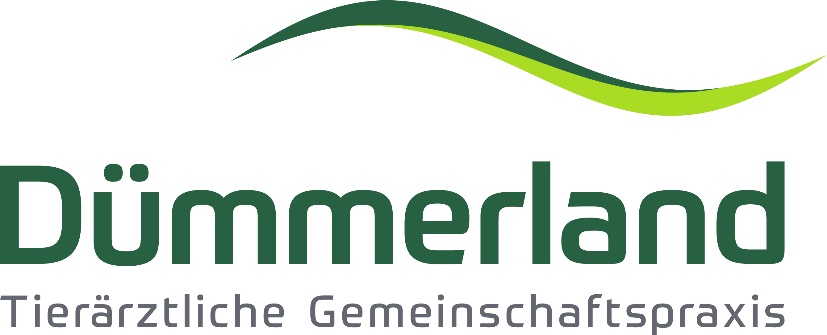 Bewerbung Dümmerländer Workshop Schweinepraxis 202419. und 20. September 2024Name:     Vorname:      Straße:      PLZ und Ort:     Telefon:     E-Mail:     Geburtsdatum:     Geburtsort:     (Bitte alle Felder ausfüllen!!!)(1) Schulausbildung von:      bis:      Schule: 				(2) Berufsausbildung von:      bis:      Unternehmen:      	Abschluss:     (3) Studium: 	von: 	     	aktuelles Semester:      (4) Praktika: 	von: 	     	bis: 	     	Unternehmen / Praxis:      		von: 	     	bis: 	     	Unternehmen / Praxis:      von: 	     	bis: 	     	Unternehmen / Praxis:      Seite 2 zur Bewerbung Dümmerländer Workshop Schweinepraxis 2024Haben Sie bisher Erfahrungen in der Nutztierhaltung/Nutztiermedizin gesammelt? Wenn ja welche?Warum möchten Sie an unserem Workshop Schweinepraxis teilnehmen?Was sind Ihre Erwartungen an unseren Workshop Schweinepraxis?___________________________________ ___________________________________Ort und Datum 				       UnterschriftTierärztliche Gemeinschaftspraxis DümmerlandBahnhofstraße 4049439 SteinfeldE-Mail: bwegner@duemmerland.de